SKRINING FITOKIMIA DAN PENENTUAN KADAR TANIN EKSTRAK ETANOL LIMBAH KULIT BUAH DURIAN (Durio zibethinus Murray) DENGAN METODE SPEKTROFOTOMETRI VISIBLESKRIPSIOLEH :GITA OFIKA SATRINPM. 162114115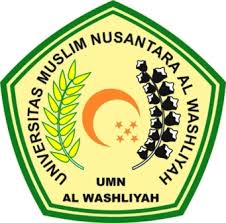 PROGRAM STUDI SARJANA FARMASIFAKULTAS FARMASIUNIVERSITAS MUSLIM NUSANTARA AL WASHLIYAHMEDAN2021SKRINING FITOKIMIA DAN PENENTUAN KADAR TANIN EKSTRAK ETANOL LIMBAH KULIT BUAH DURIAN (Durio zibethinus Murray) DENGAN METODE SPEKTROFOTOMETRI VISIBLESkripsi ini Diajukan Untuk  Melengkapi Tugas-tugas dan Memenuhi  Syarat-syarat Untuk Mencapai  Gelar Sarjana Farmasi  Pada Jurusan Farmasi Program Studi Sarjana FarmasiOLEH :GITA OFIKA SATRINPM. 162114115PROGRAM STUDI SARJANA FARMASIFAKULTAS FARMASIUNIVERSITAS MUSLIM NUSANTARA AL WASHLIYAHMEDAN2021FAKULTAS FARMASIUNIVERSITAS MUSLIM NUSANTARA AL WASHLIYAHTANDA PERSETUJUAN SKRIPSINAMA 			:   Gita Ofika SatriNPM 			:   162114115JURUSAN				:   FarmasiPROGRAM STUDI				:   Sarjana FarmasiJENJANG PENDIDIKAN 	:   Strata Satu (S-1) JUDUL 					:  Skrining Fitokimia dan Penentuan Kadar Tanin Ekstrak Etanol Limbah Kulit Buah Durian  (Durio zibethinus Murray) Dengan Metode Spektrofotometri Visible.         Pembimbing I , 						                      Pembimbing II,   Dr. Ridwanto, M.Si						        apt. Minda Sari Lubis, S.Farm.,M.SiPengujiApt. Rafita Yuniarti, S.Si.,M.KesDIUJI PADA TANGGAL	:  JUDISIUM	 		:KetuaDr. KRT. Hardi Mulyono, K. SurbaktiSekretarisDrs. Samsul Bahri, M.S